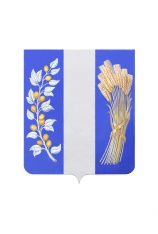 АДМИНИСТРАЦИЯ МУНИЦИПАЛЬНОГО ОБРАЗОВАНИЯ «БИЧУРСКИЙ РАЙОН» РЕСПУБЛИКИ БУРЯТИЯБУРЯАД УЛАСАЙ «БЭШҮҮРЭЙ АЙМАГ» ГЭҺЭН НЮТАГАЙ ЗАСАГАЙ БАЙГУУЛАМЖЫН ЗАХИРГААНПОСТАНОВЛЕНИЕ« 01 »     июня  2023г.                                                                    №  303с.БичураОб утверждении Порядка учёта детей, подлежащих обучению по образовательным программам  начального общего, основного общего и среднего общего образования на территории муниципального образования «Бичурский район»В соответствии с Конституцией Российской Федерации, Федеральным законом от 24.06.1999 N 120-ФЗ «Об основах системы профилактики безнадзорности и правонарушений несовершеннолетних», от 06.10.2003г. № 131-ФЗ «Об общих принципах организации местного самоуправления в Российской Федерации», Федеральным законом от 29.12.2012г. №273-ФЗ «Об образовании» в Российской Федерации,  Методическими  рекомендациями по выявлению и учёту несовершеннолетних,  длительно (систематически) не посещающих по неуважительным причинам занятия в образовательных организациях всех типов и видов, независимо от ведомственной принадлежности, утвержденными Постановлением комиссии по делам несовершеннолетних и защите их прав Правительства Республики Бурятия от 06.02.2015 г. №1, в целях осуществления  персонального учета детей, имеющих право на получение общего образования каждого уровня (начального, общего, основного общего и среднего общего образования) в муниципальных образовательных организациях на территории муниципального образования «Бичурский район», руководствуясь Уставом муниципального образования «Бичурский район»   Администрация Муниципального образования «Бичурский район» постановляет:
         1.Утвердить прилагаемый Порядок учета детей, подлежащих обучению по образовательным программам  начального общего, основного общего и среднего общего образования на территории муниципального образования «Бичурский район».        2. Признать утратившим силу Постановление МКУ Администрация МО «Бичурский район» РБ от 18.11.2020 №502  «Об утверждении   Положения об учете детей, подлежащих обучению по образовательным программам  дошкольного,  начального общего, основного общего и среднего общего образования на территории Муниципального образования «Бичурский район». 3. Опубликовать (обнародовать) настоящее постановление в районной газете «Бичурский хлебороб», разместить  на информационных стендах Администрации МО «Бичурский район»  РБ  и  на официальном сайте МО «Бичурский район» в сети Интернет.4.Настоящее постановление  вступает в силу со дня его официального опубликования (обнародования).                                5. Контроль  за исполнением настоящего постановления возложить на первого заместителя руководителя Администрации МО «Бичурский район» РБ по социальному развитию  Бадмаеву М.Б.Глава  МО «Бичурский район»                                                        В.В. Смолин  _________________________________________________________________ Проект подготовлен МУ РУО Администрации МО «Бичурский район» РБ  Исп. Казакова Т.Е., 41-8-43Лист согласования к проекту постановления  Администрации МО Бичурский район РБот «__» марта 2023 года № ___«Об утверждении Порядка учета детей, подлежащих обучению по образовательным программам  начального общего, основного общего и среднего общего образования на территории муниципального образования «Бичурский район»№ п/пДолжность, ФИОЗамечанияПодпись, дата1.Первый заместитель руководителя  Администрации МО «Бичурский район» РБ по социальному развитию  Бадмаева М.Б.2.Председатель Комитета муниципальной службы и правового обеспечения  Администрации МО «Бичурский район» РБ  Полякова Т.Ф.3.Консультант-юрист сектора правового обеспечения и муниципальной службы Комитета муниципальной службы и правового обеспечения Администрации МО «Бичурский район» РБ  Лизунов А.М.4.И.О. начальника МУ Районное управление образованием Администрации МО «Бичурский район» РБ Сидоров Д.А.